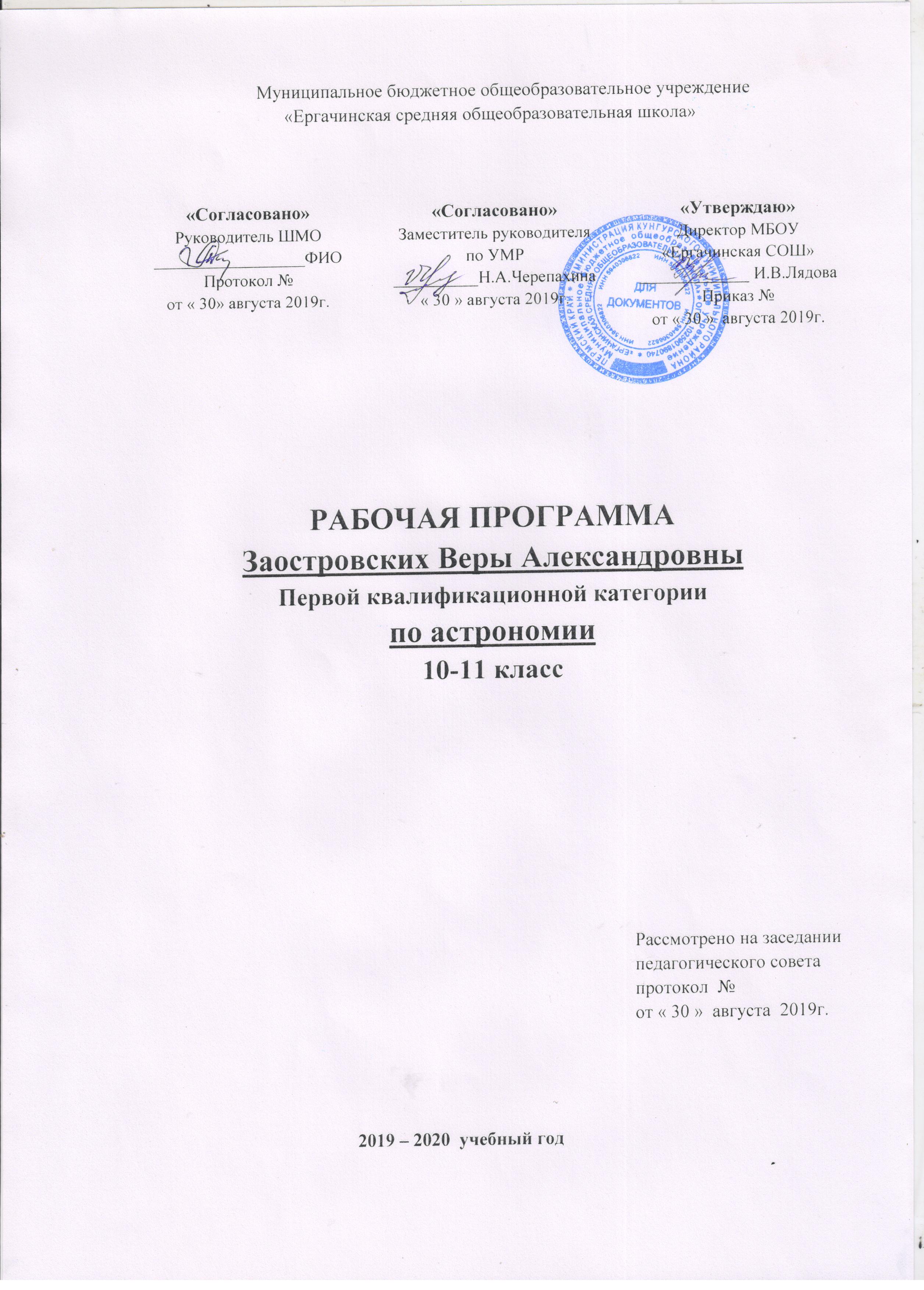 Пояснительная запискаРабочая программа по астрономии составлена в соответствии с:приказом Министерства образования и науки РФ от 29 июня . № 613 "О внесении изменений в федеральный государственный образовательный стандарт, утверждённый приказом Министерства образования и науки РФ от 17 мая . № 413";приказом Министерства образования и науки РФ от 20 июня . № 581 "О внесении изменений в федеральный перечень учебников, рекомендуемых к использованию при реализации имеющих государственную аккредитацию образовательных программ начального общего, основного общего, среднего общего образования, утверждённый приказом Министерства образования и науки РФ от 31 марта . № 253";письмом Министерства образования и науки РФ от 20 июня . № ТС-194/08 "Об организации изучения учебного предмета "Астрономия";примерной рабочей программой по предмету (Астрономия. Методическое пособие 10–11классы. Базовый уровень: учеб. пособие для учителей общеобразоват. организаций / под ред. В. М. Чаругина.—М.: Просвещение, 2017).Количество часов, отводимых на изучение предмета: 35. Модель преподавания: 1 ч в неделю в полугодиях 10 и 11 классов.Учебно-методическое и материально-техническое обеспечение образовательного процессаУчебно-методический комплект, используемый при реализации рабочей программы:Чаругин В. М. Астрономия. 10–11 классы: учеб. для общеобразоват. организаций: базовый уровень / В. М. Чаругин.—М.: Просвещение, 2018.Астрономия. Методическое пособие: 10–11классы. Базовый уровень: учеб. пособие для учителей общеобразоват. организаций / под ред. В. М. Чаругина.—М.: Просвещение, 2017.Воронцов-Вельяминов Б. А. Очерки о Вселенной. — М.: Наука. Гл. ред. физ.-мат. лит., 1969.Электронные образовательные ресурсы:http://www.astronet.ru – Российская Астрономическая Сетьhttp://afportal.kulichki.net/ – сайт учителя физики и астрономии высшей категории Грабцевича В. И.http://myastronomy.ru/ – сайт преподавателя астрономии, кандидата педагогических наук Шатовской Н. Е.http://www.gomulina.orc.ru/ – сайт учителя физики и астрономии Гомулиной Н. Н.http://college.ru/astronomy/course/content/content.html – Открытая Астрономия 2.6https://www.roscosmos.ru/ – сайт государственной корпорации по космической деятельности Роскосмосhttp://www.planetarium-moscow.ru/ – сайт Московского планетария.http://www.galactic.name/ – астрономический портал "Имя Галактики"http://www.walkinspace.ru/ – портал "Путешествие в космос"https://www.uahirise.org/ru/ – русскоязычная версия проекта "Марс без границ"http://stars.chromeexperiments.com/ – виртуальная экскурсия по Вселеннойhttps://www.nasa.gov/ – официальный сайт Национального управления по аэронавтике и исследованию космического пространстваБиблиотека электронных наглядных пособий "Астрономия 9–10", ООО "Физикон", 2003Stellarium 0.17.0 – электронный планетарий (http://stellarium.org/ru/)Технические средства обучения, наглядные пособия:ТСО (ПК, мультимедийный проектор, экран)Модель небесной сферы.Глобус Земли.Глобус Луны.Школьный астрономический календарь.Планируемые результаты освоения курсаЛичностными результатами освоения астрономии являются:умение управлять своей познавательной деятельностью;готовность и способность к образованию, в том числе самообразованию, на протяжении всей жизни; сознательное отношение к непрерывному образованию как условию успешной профессиональной и общественной деятельности;умение сотрудничать с взрослыми, сверстниками, детьми младшего возраста в образовательной, учебно-исследовательской, проектной и других видах деятельности;сформированность мировоззрения, соответствующего современному уровню развития науки; осознание значимости науки,  владения достоверной информацией о передовых достижениях и открытиях мировой и отечественной науки; заинтересованность в научных знаниях об устройстве мира и общества; готовность к научно-техническому творчеству;чувство гордости за отечественную космонавтику, гуманизм;положительное отношение к труду, целеустремлённость;экологическая культура, бережное отношение к родной земле, природным богатствам России, мира и космоса, понимание ответственности за состояние природных ресурсов и разумное природопользование.Метапредметными результатами освоения астрономии являются:освоение регулятивных универсальных учебных действий:самостоятельно определять цели, ставить и формулировать собственные задачи в образовательной деятельности и жизненных ситуациях;оценивать ресурсы, в том числе время и другие нематериальные ресурсы, необходимые для достижения поставленной ранее цели; сопоставлять имеющиеся возможности и необходимые для достижения цели ресурсы;определять несколько путей достижения поставленной цели;задавать параметры и критерии, по которым можно определить, что цель достигнута;сопоставлять полученный результат деятельности с поставленной заранее целью;осознавать последствия достижения поставленной цели в деятельности, собственной жизни и жизни окружающих людей;освоение познавательных универсальных учебных действий:критически оценивать и интерпретировать информацию с разных позиций; распознавать и фиксировать противоречия в информационных источниках; использовать различные модельно-схематические средства для представления выявленных в информационных источниках противоречий;осуществлять развёрнутый информационный поиск и ставить на его основе новые (учебные и познавательные) задачи; искать и находить обобщённые способы решения задач;приводить критические аргументы как в отношении собственного суждения, так и в отношении действий и суждений другого человека;анализировать и преобразовывать проблемно-противоречивые ситуации;выходить за рамки учебного предмета и осуществлять целенаправленный поиск возможности широкого переноса средств и способов действия;выстраивать индивидуальную образовательную траекторию, учитывая ограничения со стороны других участников и ресурсные ограничения;занимать разные позиции в познавательной деятельности (быть учеником и учителем; формулировать образовательный запрос и выполнять консультативные функции самостоятельно; ставить проблему и работать над её решением; управлять совместной познавательной деятельностью и подчиняться);освоение коммуникативных универсальных учебных действий:осуществлять деловую коммуникацию как со сверстниками, так и с взрослыми (как внутри образовательной организации, так и за её пределами);при осуществлении групповой работы быть как руководителем, так и членом проектной команды в разных ролях (генератором идей, критиком, исполнителем, презентующим и т. д.);развёрнуто, логично и точно излагать свою точку зрения с использованием адекватных (устных и письменных) языковых средств; распознавать конфликтогенные ситуации и предотвращать конфликты до их активной фазы; согласовывать позиции членов команды в процессе работы над общим продуктом (решением);представлять публично результаты индивидуальной и групповой деятельности как перед знакомой, так и перед незнакомой аудиторией;подбирать партнёров для деловой коммуникации, исходя из соображений результативности взаимодействия, а не личных симпатий;воспринимать критические замечания как ресурс собственного развития;точно и ёмко формулировать как критические, так и одобрительные замечания в адрес других людей в рамках деловой и образовательной коммуникации, избегая при этом личностных оценочных суждений.Предметными результатами освоения астрономии на базовом уровне являются:сформированность представлений о строении Солнечной системы, эволюции звёзд и Вселенной, пространственно-временных масштабах Вселенной;понимание сущности наблюдаемых во Вселенной явлений;владение основополагающими астрономическими понятиями, теориями, законами и закономерностями, уверенное пользование астрономической терминологией и символикой;сформированность представлений о значении астрономии в практической деятельности и дальнейшем научно-техническом развитии;осознание роли отечественной науки в освоении и использовании космического пространства и развития международного сотрудничества в этой области.Содержание курсаВведение в астрономию (1 ч)Строение и масштабы Вселенной. Какие тела заполняют Вселенную. Каковы их характерные размеры и расстояния между ними. Какие физические условия встречаются в них. Вселенная расширяется. Современные методы наблюдений. Где и как работают самые крупные оптические телескопы. Как астрономы исследуют гамма-излучение Вселенной. Что увидели гравитационно-волновые и нейтринные телескопы.Астрометрия (5 ч)Звёздное небо. Созвездия северного полушария. Навигационные звёзды. Движение Солнца по эклиптике. Петлеобразное движение планет. Небесный экватор и небесный меридиан. Экваториальная и горизонтальная система небесных координат. Видимое движение небесных светил. Петлеобразное движение планет, попятное и прямое движение планет. Эклиптика, зодиакальные созвездия. Неравномерное движение Солнца по эклиптике. Движение Луны. Фазы Луны и синодический месяц, условия наступления солнечного и лунного затмений. Причины наступления солнечных затмений. Сарос и предсказания затмений. Время и календарь. Звёздное и солнечное время, звёздный и тропический год. Устройство лунного и солнечного календаря, проблемы их согласования. Юлианский и григорианский календари.Небесная механика (3 ч)Представления о строении Солнечной системы в античные времена и в средневековье. Гелиоцентрическая система мира, доказательство вращения Земли вокруг Солнца. Параллакс звёзд и определение расстояния до них, парсек. Открытие И.Кеплером законов движения планет. Открытие закона всемирного тяготения и обобщённые законы Кеплера. Определение масс небесных тел. Космические скорости. Расчёты первой и второй космической скорости и их физический смысл. Полёт Ю.А. Гагарина вокруг Земли по круговой орбите. Межпланетные перелёты. Понятие оптимальной траектории полёта к планете. Время полёта к планете и даты стартов. Луна и её влияние на Землю. Лунный рельеф и его природа. Приливное взаимодействие между Луной и Землёй. Удаление Луны от Земли и замедление вращения Земли. Прецессия земной оси и предварение равноденствий.Строение солнечной системы (7 ч)Современные представления о Солнечной системе. Состав Солнечной системы. Планеты земной группы и планеты-гиганты, их принципиальные различия. Облако комет Оорта и Пояс Койпера. Размеры тел солнечной системы. Планета Земля. Форма и размеры Земли. Внутреннее строение Земли. Роль парникового эффекта в формировании климата Земли. Исследования Меркурия, Венеры и Марса, их схожесть с Землёй. Влияние парникового эффекта на климат Земли и Венеры. Есть ли жизнь на Марсе. Эволюция орбит спутников Марса Фобоса и Деймоса. Планеты-гиганты. Физические свойства Юпитера, Сатурна, Урана и Нептуна. Вулканическая деятельность на спутнике Юпитера Ио. Природа колец вокруг планет-гигантов. Планеты-карлики и их свойства. Малые тела Солнечной системы. Природа и движение астероидов. Специфика движения групп астероидов Троянцев и Греков. Природа и движение комет. Пояс Койпера и Облако комет Оорта. Метеоры и метеориты. Природа падающих звёзд, метеорные потоки и их радианты. Связь между метеорными потоками и кометами. Природа каменных и железных метеоритов. Природа метеоритных кратеров.Астрофизика и звёздная астрономия (7 ч)Методы астрофизических исследований. Устройство и характеристики телескопов рефракторов и рефлекторов. Устройство радиотелескопов, радиоинтерферометры. Солнце. Основные характеристики Солнца. Определение массы, температуры и химического состава Солнца. Строение солнечной атмосферы. Солнечная активность и её влияние на Землю и биосферу. Внутреннее строение Солнца. Теоретический расчёт температуры в центре Солнца. Ядерный источник энергии и термоядерные реакции синтеза гелия из водорода, перенос энергии из центра Солнца наружу, конвективная зона. Нейтринный телескоп и наблюдения потока нейтрино от Солнца. Определение основных характеристик звёзд: массы, светимости, температуры и химического состава. Спектральная классификация звёзд и её физические основы. Диаграмма "спектральный класс-светимость" звёзд, связь между массой и светимостью звёзд. Внутреннее строение звёзд. Строение звезды главной последовательности. Строение звёзд красных гигантов и сверхгигантов. Строение звёзд белых карликов и предел на их массу – предел Чандрасекара. Пульсары и нейтронные звёзды. Природа чёрных дыр и их параметры. Двойные, кратные и переменные звёзды. Наблюдения двойных и кратных звёзд. Затменно-переменные звёзды. Определение масс двойных звёзд. Пульсирующие переменные звёзды, кривые изменения блеска цефеид. Зависимость между светимостью и периодом пульсаций у цефеид. Цефеиды – маяки во Вселенной, по которым определяют расстояния до далёких скоплений и галактик. Новые и сверхновые звёзды. Характеристики вспышек новых звёзд. Связь новых звёзд с тесными двойными системами, содержащими звезду белый карлик. Перетекание вещества и ядерный взрыв на поверхности белого карлика. Как взрываются сверхновые звёзды. Характеристики вспышек сверхновых звёзд. Гравитационный коллапс белого карлика с массой Чандрасекара в составе тесной двойной звезды – вспышка сверхновой I типа. Взрыв массивной звезды в конце своей эволюции – взрыв сверхновой II типа. Наблюдение остатков взрывов сверхновых звёзд. Эволюция звёзд: рождение, жизнь и смерть звёзд. Расчёт продолжительности жизни звёзд разной массы на главной последовательности. Переход в красные гиганты и сверхгиганты после исчерпания водорода. Спокойная эволюция маломассивных звёзд и гравитационный коллапс и взрыв с образованием нейтронной звезды или чёрной дыры массивной звезды. Определение возраста звёздных скоплений и отдельных звёзд, проверка теории эволюции звёзд.Млечный Путь (3 ч)Газ и пыль в Галактике. Образование отражательных туманностей. Причины свечения диффузных туманностей. Концентрация газовых и пылевых туманностей в Галактике. Рассеянные и шаровые звёздные скопления. Наблюдаемые свойства рассеянных звёздных скоплений. Наблюдаемые свойства шаровых звёздных скоплений. Распределение и характер движения скоплений в Галактике. Распределение звёзд, скоплений, газа и пыли в Галактике. Сверхмассивная чёрная дыра в центре Галактики и космические лучи. Инфракрасные наблюдения движения звёзд в центре Галактики и обнаружение в центре Галактики сверхмассивной черной дыры. Расчёт параметров сверхмассивной чёрной дыры. Наблюдения космических лучей и их связь с взрывами сверхновых звёзд.Галактики (3 ч)Классификация галактик по форме и камертонная диаграмма Хаббла. Свойства спиральных, эллиптических и неправильных галактик. Красное смещение в спектрах галактик и определение расстояния до них. Закон Хаббла. Вращение галактик и тёмная материя в них. Активные галактики и квазары. Природа активности галактик, радиогалактики и взаимодействующие галактики. Необычные свойства квазаров, их связь с ядрами галактик и активностью чёрных дыр в них. Наблюдаемые свойства скоплений галактик, рентгеновское излучение, температура и масса межгалактического газа, необходимость существования тёмной материи в скоплениях галактик. Оценка массы тёмной материи в скоплениях. Ячеистая структура распределения галактики скоплений галактик.Строение и эволюция Вселенной (2 ч)Конечность и бесконечность Вселенной – парадоксы классической космологии. Закон всемирного тяготения и представления о конечности и бесконечности Вселенной. Фотометрический парадокс и противоречия между классическими представлениями о строении Вселенной и наблюдениями. Необходимость привлечения общей теории относительности для построения модели Вселенной. Связь между геометрических свойств пространства Вселенной с распределением и движением материи в ней. Расширяющаяся Вселенная. Связь средней плотности материи с законом расширения и геометрическими свойствами Вселенной. Евклидова и неевклидова геометрия Вселенной. Определение радиуса и возраста Вселенной. Модель "горячей Вселенной" и реликтовое излучение. Образование химических элементов во Вселенной. Обилие гелия во Вселенной и необходимость образования его на ранних этапах эволюции Вселенной. Необходимость не только высокой плотности вещества, но и его высокой температуры на ранних этапах эволюции Вселенной. Реликтовое излучение – излучение, которое осталось во Вселенной от горячего и сверхплотного состояния материи на ранних этапах жизни Вселенной. Наблюдаемые свойства реликтового излучения. Почему необходимо привлечение общей теории относительности для построения модели Вселенной.Современные проблемы астрономии – 3 чУскоренное расширение Вселенной и тёмная энергия. Наблюдения сверхновых звёзд I типа в далёких галактиках и открытие ускоренного расширения Вселенной. Открытие силы всемирного отталкивания. Тёмная энергия и её влияние на массу Вселенной по мере её расширения. Природа силы Всемирного отталкивания. Обнаружение планет возле других звёзд. Наблюдения за движением звёзд и определения масс невидимых спутников звёзд, возмущающих их прямолинейное движение. Методы обнаружения экзопланет. Оценка условий на поверхностях экзопланет. Поиск экзопланет с комфортными условиями для жизни на них. Поиски жизни и разума во Вселенной. Развитие представлений о возникновении и существовании жизни во Вселенной. Современные оценки количества высокоразвитых цивилизаций в Галактике. Попытки обнаружения и посылки сигналов внеземным цивилизациям.Резерв (1 ч)Учебно-тематическое планированиеКалендарно-тематическое планирование№разделаНазвание разделаКоличество часов1Введение в астрономию12Астрометрия53Небесная механика34Строение Солнечной системы75Астрофизика и звёздная астрономия76Млечный путь37Галактики38Строение и эволюция Вселенной29Современные проблемы астрономии3Резерв1ВсегоВсего35№ п/пДатаДатаТема урокаКол-во часовСодержание урока№ п/ппланфактТема урокаКол-во часовСодержание урокаВведение (1 час)Введение (1 час)Введение (1 час)Введение (1 час)Введение (1 час)Введение (1 час)1/1Введение в астрономию1Астрономия – наука о космосе. Вселенная, её структуры и масштабы. Далёкие глубины Вселенной1/1метапредметные: с достаточной полнотой и точностью выражать свои мысли в соответствии с задачами и условиями коммуникации; самостоятельно выделять познавательную цель; выделять сходства естественных наук, различия между теоретическими и эмпирическими методами исследованияличностные: формирование мотивации в изучении наук о природе, убеждённости в возможности познания природы, уважения к творцам науки и техники, гражданского патриотизма, любви к Родине, чувства гордости за свою странупредметные: научиться объяснять роль астрономии в жизни человека и её значение в системе естественных наук; уметь формулировать предмет изучения астрономии; знать основные методы изучения Вселеннойметапредметные: с достаточной полнотой и точностью выражать свои мысли в соответствии с задачами и условиями коммуникации; самостоятельно выделять познавательную цель; выделять сходства естественных наук, различия между теоретическими и эмпирическими методами исследованияличностные: формирование мотивации в изучении наук о природе, убеждённости в возможности познания природы, уважения к творцам науки и техники, гражданского патриотизма, любви к Родине, чувства гордости за свою странупредметные: научиться объяснять роль астрономии в жизни человека и её значение в системе естественных наук; уметь формулировать предмет изучения астрономии; знать основные методы изучения Вселеннойметапредметные: с достаточной полнотой и точностью выражать свои мысли в соответствии с задачами и условиями коммуникации; самостоятельно выделять познавательную цель; выделять сходства естественных наук, различия между теоретическими и эмпирическими методами исследованияличностные: формирование мотивации в изучении наук о природе, убеждённости в возможности познания природы, уважения к творцам науки и техники, гражданского патриотизма, любви к Родине, чувства гордости за свою странупредметные: научиться объяснять роль астрономии в жизни человека и её значение в системе естественных наук; уметь формулировать предмет изучения астрономии; знать основные методы изучения ВселеннойАстрометрия (5 часов)Астрометрия (5 часов)Астрометрия (5 часов)Астрометрия (5 часов)Астрометрия (5 часов)Астрометрия (5 часов)2/1Звёздное небо1Звёздное небо. Созвездие. Звёздная величина. Основные созвездия Северного полушария2/1метапредметные: планировать учебное сотрудничество с учителем и сверстниками; формировать целеполагание как постановку учебной задачи на основе соотнесения того, что уже известно и усвоено учащимся, и того, что ещё неизвестно; выделять и формулировать познавательную цель, искать и выделять необходимую информацию, следовать алгоритму деятельностиличностные: формирование самостоятельности в приобретении новых знаний и практических умений, использование приобретённых знаний в повседневной жизнипредметные: научиться объяснять значения понятий "созвездие", "звёздная величина"; уметь находить звёзды и созвездия на небе с помощью карты звёздного небаметапредметные: планировать учебное сотрудничество с учителем и сверстниками; формировать целеполагание как постановку учебной задачи на основе соотнесения того, что уже известно и усвоено учащимся, и того, что ещё неизвестно; выделять и формулировать познавательную цель, искать и выделять необходимую информацию, следовать алгоритму деятельностиличностные: формирование самостоятельности в приобретении новых знаний и практических умений, использование приобретённых знаний в повседневной жизнипредметные: научиться объяснять значения понятий "созвездие", "звёздная величина"; уметь находить звёзды и созвездия на небе с помощью карты звёздного небаметапредметные: планировать учебное сотрудничество с учителем и сверстниками; формировать целеполагание как постановку учебной задачи на основе соотнесения того, что уже известно и усвоено учащимся, и того, что ещё неизвестно; выделять и формулировать познавательную цель, искать и выделять необходимую информацию, следовать алгоритму деятельностиличностные: формирование самостоятельности в приобретении новых знаний и практических умений, использование приобретённых знаний в повседневной жизнипредметные: научиться объяснять значения понятий "созвездие", "звёздная величина"; уметь находить звёзды и созвездия на небе с помощью карты звёздного неба3/2Небесные координаты1Небесный экватор и небесный меридиан; горизонтальные, экваториальные координаты; кульминации светил. Горизонтальная система координат. Экваториальная система координат3/2метапредметные: с достаточной полнотой и точностью выражать свои мысли, слушать и вступать в диалог, участвовать в коллективном обсуждении проблем; осознавать самого себя как движущую силу своего научения, свою способность к преодолению препятствий и самокоррекции; системно мыслить, применять и преобразовывать знаки и символы для решения учебных и познавательных задачличностные: формирование целостного мировоззрения, соответствующего современному уровню развития науки и общественной практики; формирование устойчивой мотивации к обучениюпредметные: уметь изображать основные круги, линии и точки небесной сферы; знать определения понятий "небесная сфера", "кульминация"; уметь формулировать отличия между горизонтальной и экваториальной системами координатметапредметные: с достаточной полнотой и точностью выражать свои мысли, слушать и вступать в диалог, участвовать в коллективном обсуждении проблем; осознавать самого себя как движущую силу своего научения, свою способность к преодолению препятствий и самокоррекции; системно мыслить, применять и преобразовывать знаки и символы для решения учебных и познавательных задачличностные: формирование целостного мировоззрения, соответствующего современному уровню развития науки и общественной практики; формирование устойчивой мотивации к обучениюпредметные: уметь изображать основные круги, линии и точки небесной сферы; знать определения понятий "небесная сфера", "кульминация"; уметь формулировать отличия между горизонтальной и экваториальной системами координатметапредметные: с достаточной полнотой и точностью выражать свои мысли, слушать и вступать в диалог, участвовать в коллективном обсуждении проблем; осознавать самого себя как движущую силу своего научения, свою способность к преодолению препятствий и самокоррекции; системно мыслить, применять и преобразовывать знаки и символы для решения учебных и познавательных задачличностные: формирование целостного мировоззрения, соответствующего современному уровню развития науки и общественной практики; формирование устойчивой мотивации к обучениюпредметные: уметь изображать основные круги, линии и точки небесной сферы; знать определения понятий "небесная сфера", "кульминация"; уметь формулировать отличия между горизонтальной и экваториальной системами координат4/3Видимое движение планет и Солнца1Эклиптика, точка весеннего равноденствия. Неравномерное движение Солнца по эклиптике4/3метапредметные: осознанно планировать и регулировать свою деятельность, выявлять проблемы, владеть устной и письменной речью; формировать целеполагание как постановку учебной задачи на основе соотнесения того, что уже известно и усвоено учащимся, и того, что ещё неизвестно; самостоятельно выделять познавательную цель, устанавливать причинно-следственные связи, объяснять различные явления на основе физической теорииличностные: формирование устойчивой мотивации к обучению, приобретению новых знаний, умений, навыков, способов деятельностипредметные: научиться объяснять значение понятия "эклиптика"; уметь различать прямое и попятное движение планет и формулировать причины такого движения; уметь описывать путь Солнца среди звёзд в течение годаметапредметные: осознанно планировать и регулировать свою деятельность, выявлять проблемы, владеть устной и письменной речью; формировать целеполагание как постановку учебной задачи на основе соотнесения того, что уже известно и усвоено учащимся, и того, что ещё неизвестно; самостоятельно выделять познавательную цель, устанавливать причинно-следственные связи, объяснять различные явления на основе физической теорииличностные: формирование устойчивой мотивации к обучению, приобретению новых знаний, умений, навыков, способов деятельностипредметные: научиться объяснять значение понятия "эклиптика"; уметь различать прямое и попятное движение планет и формулировать причины такого движения; уметь описывать путь Солнца среди звёзд в течение годаметапредметные: осознанно планировать и регулировать свою деятельность, выявлять проблемы, владеть устной и письменной речью; формировать целеполагание как постановку учебной задачи на основе соотнесения того, что уже известно и усвоено учащимся, и того, что ещё неизвестно; самостоятельно выделять познавательную цель, устанавливать причинно-следственные связи, объяснять различные явления на основе физической теорииличностные: формирование устойчивой мотивации к обучению, приобретению новых знаний, умений, навыков, способов деятельностипредметные: научиться объяснять значение понятия "эклиптика"; уметь различать прямое и попятное движение планет и формулировать причины такого движения; уметь описывать путь Солнца среди звёзд в течение года5/4Движение Луны. Затмения1Синодический месяц, узлы лунной орбиты, почему происходят затмения. Сарос и предсказания затмений5/4метапредметные: осознанно планировать и регулировать свою деятельность, выявлять проблемы, владеть устной и письменной речью; формировать целеполагание как постановку учебной задачи на основе соотнесения того, что уже известно и усвоено учащимся, и того, что ещё неизвестно; самостоятельно выделять познавательную цель, устанавливать причинно-следственные связи, объяснять различные явления на основе физической теорииличностные: формирование мотивации в изучении наук о природе, убеждённости в возможности познания природы и применимости изучаемых законов к важнейшим областям деятельности человеческого обществапредметные: научиться объяснять значение понятий "фаза Луны", "солнечное затмение", "сарос", "лунное затмение"; научиться формулировать причины солнечных и лунных затмений; уметь объяснять разницу между синодическим и сидерическим месяцемметапредметные: осознанно планировать и регулировать свою деятельность, выявлять проблемы, владеть устной и письменной речью; формировать целеполагание как постановку учебной задачи на основе соотнесения того, что уже известно и усвоено учащимся, и того, что ещё неизвестно; самостоятельно выделять познавательную цель, устанавливать причинно-следственные связи, объяснять различные явления на основе физической теорииличностные: формирование мотивации в изучении наук о природе, убеждённости в возможности познания природы и применимости изучаемых законов к важнейшим областям деятельности человеческого обществапредметные: научиться объяснять значение понятий "фаза Луны", "солнечное затмение", "сарос", "лунное затмение"; научиться формулировать причины солнечных и лунных затмений; уметь объяснять разницу между синодическим и сидерическим месяцемметапредметные: осознанно планировать и регулировать свою деятельность, выявлять проблемы, владеть устной и письменной речью; формировать целеполагание как постановку учебной задачи на основе соотнесения того, что уже известно и усвоено учащимся, и того, что ещё неизвестно; самостоятельно выделять познавательную цель, устанавливать причинно-следственные связи, объяснять различные явления на основе физической теорииличностные: формирование мотивации в изучении наук о природе, убеждённости в возможности познания природы и применимости изучаемых законов к важнейшим областям деятельности человеческого обществапредметные: научиться объяснять значение понятий "фаза Луны", "солнечное затмение", "сарос", "лунное затмение"; научиться формулировать причины солнечных и лунных затмений; уметь объяснять разницу между синодическим и сидерическим месяцем6/5Время и календарь1Солнечное и звёздное время. Лунный и солнечный календарь. Юлианский и григорианский календарь6/5метапредметные: с достаточной полнотой и точностью выражать свои мысли, слушать и вступать в диалог, участвовать в коллективном обсуждении проблем; осознавать самого себя как движущую силу своего научения, свою способность к преодолению препятствий и самокоррекции; системно мыслить, применять и преобразовывать знаки и символы для решения учебных и познавательных задачличностные: формирование целостного мировоззрения, соответствующего современному уровню развития науки и общественной практикипредметные: уметь формулировать различия между звёздным и солнечным временем; знать устройство лунных и солнечных календарей; научиться объяснять различия между юлианским и григорианским календарёмметапредметные: с достаточной полнотой и точностью выражать свои мысли, слушать и вступать в диалог, участвовать в коллективном обсуждении проблем; осознавать самого себя как движущую силу своего научения, свою способность к преодолению препятствий и самокоррекции; системно мыслить, применять и преобразовывать знаки и символы для решения учебных и познавательных задачличностные: формирование целостного мировоззрения, соответствующего современному уровню развития науки и общественной практикипредметные: уметь формулировать различия между звёздным и солнечным временем; знать устройство лунных и солнечных календарей; научиться объяснять различия между юлианским и григорианским календарёмметапредметные: с достаточной полнотой и точностью выражать свои мысли, слушать и вступать в диалог, участвовать в коллективном обсуждении проблем; осознавать самого себя как движущую силу своего научения, свою способность к преодолению препятствий и самокоррекции; системно мыслить, применять и преобразовывать знаки и символы для решения учебных и познавательных задачличностные: формирование целостного мировоззрения, соответствующего современному уровню развития науки и общественной практикипредметные: уметь формулировать различия между звёздным и солнечным временем; знать устройство лунных и солнечных календарей; научиться объяснять различия между юлианским и григорианским календарёмНебесная механика (3 часа)Небесная механика (3 часа)Небесная механика (3 часа)Небесная механика (3 часа)Небесная механика (3 часа)Небесная механика (3 часа)7/1Система мира1Геоцентрическая и гелиоцентрическая система мира. Объяснение петлеобразного движения планет. Доказательства движения Земли вокруг Солнца. Годичный параллакс звёзд7/1метапредметные: формировать учебное сотрудничество с учителем и сверстниками; искать и выделять необходимую информацию, следовать алгоритму деятельности; применять знания из других предметных областейличностные: формирование целостного мировоззрения, соответствующего современному уровню развития науки и общественной практики, и устойчивого познавательного интереса к изучению естественных наукпредметные: научиться объяснять особенности геоцентрической и гелиоцентрической систем мира; уметь доказывать движение Земли вокруг Солнца; научиться объяснять значение понятий "параллакс", "парсек"метапредметные: формировать учебное сотрудничество с учителем и сверстниками; искать и выделять необходимую информацию, следовать алгоритму деятельности; применять знания из других предметных областейличностные: формирование целостного мировоззрения, соответствующего современному уровню развития науки и общественной практики, и устойчивого познавательного интереса к изучению естественных наукпредметные: научиться объяснять особенности геоцентрической и гелиоцентрической систем мира; уметь доказывать движение Земли вокруг Солнца; научиться объяснять значение понятий "параллакс", "парсек"метапредметные: формировать учебное сотрудничество с учителем и сверстниками; искать и выделять необходимую информацию, следовать алгоритму деятельности; применять знания из других предметных областейличностные: формирование целостного мировоззрения, соответствующего современному уровню развития науки и общественной практики, и устойчивого познавательного интереса к изучению естественных наукпредметные: научиться объяснять особенности геоцентрической и гелиоцентрической систем мира; уметь доказывать движение Земли вокруг Солнца; научиться объяснять значение понятий "параллакс", "парсек"8/2Законы движения планет1Обобщённые законы Кеплера и определение масс небесных тел8/2метапредметные: с достаточной полнотой и точностью выражать свои мысли в соответствии с задачами и условиями коммуникации; выполнять действия по образцу, оценивать и корректировать действия в соответствии с эталоном; искать информацию, формировать смысловое чтение, закреплять и при необходимости корректировать изученные способы действий, понятий и алгоритмовличностные: формирование коммуникативной компетентности в общении и сотрудничестве со сверстниками и учителем; овладение научным подходом к решению различных задач; формирование целостного мировоззрения, соответствующего современному уровню развития науки и общественной практикипредметные: уметь формулировать законы движения планет; записывать условие и решение количественных задач по составленному алгоритмуметапредметные: с достаточной полнотой и точностью выражать свои мысли в соответствии с задачами и условиями коммуникации; выполнять действия по образцу, оценивать и корректировать действия в соответствии с эталоном; искать информацию, формировать смысловое чтение, закреплять и при необходимости корректировать изученные способы действий, понятий и алгоритмовличностные: формирование коммуникативной компетентности в общении и сотрудничестве со сверстниками и учителем; овладение научным подходом к решению различных задач; формирование целостного мировоззрения, соответствующего современному уровню развития науки и общественной практикипредметные: уметь формулировать законы движения планет; записывать условие и решение количественных задач по составленному алгоритмуметапредметные: с достаточной полнотой и точностью выражать свои мысли в соответствии с задачами и условиями коммуникации; выполнять действия по образцу, оценивать и корректировать действия в соответствии с эталоном; искать информацию, формировать смысловое чтение, закреплять и при необходимости корректировать изученные способы действий, понятий и алгоритмовличностные: формирование коммуникативной компетентности в общении и сотрудничестве со сверстниками и учителем; овладение научным подходом к решению различных задач; формирование целостного мировоззрения, соответствующего современному уровню развития науки и общественной практикипредметные: уметь формулировать законы движения планет; записывать условие и решение количественных задач по составленному алгоритму9/3Космические скорости. Межпланетные перелёты1Первая и вторая космические скорости. Оптимальная полуэллиптическая орбита КА к планетам, время полёта к планете9/3метапредметные: с достаточной полнотой и точностью выражать свои мысли в соответствии с задачами и условиями коммуникации; выполнять действия по образцу, оценивать и корректировать действия в соответствии с эталоном; искать информацию, формировать смысловое чтение, закреплять и при необходимости корректировать изученные способы действий, понятий и алгоритмовличностные: формирование коммуникативной компетентности в общении и сотрудничестве со сверстниками и учителем; овладение научным подходом к решению различных задач; формирование мотивации в изучении наук о природе, убеждённости в возможности познания природы, уважения к творцам науки и техники, гражданского патриотизма, любви к Родине, чувства гордости за свою странупредметные: уметь рассчитывать первую и вторую космическую скорости на основе закона всемирного тяготения; научиться объяснять значение понятий "оптимальная траектория полёта", "время полёта к планете"метапредметные: с достаточной полнотой и точностью выражать свои мысли в соответствии с задачами и условиями коммуникации; выполнять действия по образцу, оценивать и корректировать действия в соответствии с эталоном; искать информацию, формировать смысловое чтение, закреплять и при необходимости корректировать изученные способы действий, понятий и алгоритмовличностные: формирование коммуникативной компетентности в общении и сотрудничестве со сверстниками и учителем; овладение научным подходом к решению различных задач; формирование мотивации в изучении наук о природе, убеждённости в возможности познания природы, уважения к творцам науки и техники, гражданского патриотизма, любви к Родине, чувства гордости за свою странупредметные: уметь рассчитывать первую и вторую космическую скорости на основе закона всемирного тяготения; научиться объяснять значение понятий "оптимальная траектория полёта", "время полёта к планете"метапредметные: с достаточной полнотой и точностью выражать свои мысли в соответствии с задачами и условиями коммуникации; выполнять действия по образцу, оценивать и корректировать действия в соответствии с эталоном; искать информацию, формировать смысловое чтение, закреплять и при необходимости корректировать изученные способы действий, понятий и алгоритмовличностные: формирование коммуникативной компетентности в общении и сотрудничестве со сверстниками и учителем; овладение научным подходом к решению различных задач; формирование мотивации в изучении наук о природе, убеждённости в возможности познания природы, уважения к творцам науки и техники, гражданского патриотизма, любви к Родине, чувства гордости за свою странупредметные: уметь рассчитывать первую и вторую космическую скорости на основе закона всемирного тяготения; научиться объяснять значение понятий "оптимальная траектория полёта", "время полёта к планете"Строение Солнечной системы (7 часов)Строение Солнечной системы (7 часов)Строение Солнечной системы (7 часов)Строение Солнечной системы (7 часов)Строение Солнечной системы (7 часов)Строение Солнечной системы (7 часов)10/1Современные представления о строении и составе Солнечной системы1Отличия планет земной группы и планет-гигантов. Планеты-карлики. Малые тела. Пояс Койпера и облако комет Оорта10/1метапредметные: личностные: предметные: уметь описывать состав Солнечной системы; уметь объяснять отличия планет земной группы и планет-гигантов; знать, что такое пояс Койпера и облако Оорта и каков их составметапредметные: личностные: предметные: уметь описывать состав Солнечной системы; уметь объяснять отличия планет земной группы и планет-гигантов; знать, что такое пояс Койпера и облако Оорта и каков их составметапредметные: личностные: предметные: уметь описывать состав Солнечной системы; уметь объяснять отличия планет земной группы и планет-гигантов; знать, что такое пояс Койпера и облако Оорта и каков их состав11/2Планета Земля1Форма Земли, внутреннее строение, атмосфера и влияние парникового эффекта на климат Земли11/2метапредметные: формировать учебное сотрудничество с учителем и сверстниками; формировать целеполагание как постановку учебной задачи на основе соотнесения того, что уже известно и усвоено учащимся, и того, что ещё неизвестно; выделять и формулировать познавательную цель, искать и выделять необходимую информацию; применять знания из других предметных областейличностные: формирование самостоятельности в приобретении новых знаний и практических умений, использование приобретённых знаний в повседневной жизни; формирование навыков обобщения и систематизации теоретического материалапредметные: уметь описывать внутреннее строение Земли и состав её атмосферы; научиться объяснять связь смены сезонов года и наклона земной оси, влияние парникового эффекта на климат Земли, роль магнитосферы Земли в защите биосферы от космического излученияметапредметные: формировать учебное сотрудничество с учителем и сверстниками; формировать целеполагание как постановку учебной задачи на основе соотнесения того, что уже известно и усвоено учащимся, и того, что ещё неизвестно; выделять и формулировать познавательную цель, искать и выделять необходимую информацию; применять знания из других предметных областейличностные: формирование самостоятельности в приобретении новых знаний и практических умений, использование приобретённых знаний в повседневной жизни; формирование навыков обобщения и систематизации теоретического материалапредметные: уметь описывать внутреннее строение Земли и состав её атмосферы; научиться объяснять связь смены сезонов года и наклона земной оси, влияние парникового эффекта на климат Земли, роль магнитосферы Земли в защите биосферы от космического излученияметапредметные: формировать учебное сотрудничество с учителем и сверстниками; формировать целеполагание как постановку учебной задачи на основе соотнесения того, что уже известно и усвоено учащимся, и того, что ещё неизвестно; выделять и формулировать познавательную цель, искать и выделять необходимую информацию; применять знания из других предметных областейличностные: формирование самостоятельности в приобретении новых знаний и практических умений, использование приобретённых знаний в повседневной жизни; формирование навыков обобщения и систематизации теоретического материалапредметные: уметь описывать внутреннее строение Земли и состав её атмосферы; научиться объяснять связь смены сезонов года и наклона земной оси, влияние парникового эффекта на климат Земли, роль магнитосферы Земли в защите биосферы от космического излучения12/3Луна и её влияние на Землю1Формирование поверхности Луны. Природа приливов и отливов на Земле и их влияние на движение Земли и Луны. Процессия земной оси и движение точки весеннего равноденствия12/3метапредметные: формировать учебное сотрудничество с учителем и сверстниками; формировать целеполагание как постановку учебной задачи на основе соотнесения того, что уже известно и усвоено учащимся, и того, что ещё неизвестно; выделять и формулировать познавательную цель, искать и выделять необходимую информацию, следовать алгоритму деятельностиличностные: формирование самостоятельности в приобретении новых знаний и практических умений; формирование навыков обобщения и систематизации теоретического материалапредметные: научиться объяснять природу приливов и отливов на Земле; уметь объяснять значение понятия "прецессия земной оси" и объяснять это явлениеметапредметные: формировать учебное сотрудничество с учителем и сверстниками; формировать целеполагание как постановку учебной задачи на основе соотнесения того, что уже известно и усвоено учащимся, и того, что ещё неизвестно; выделять и формулировать познавательную цель, искать и выделять необходимую информацию, следовать алгоритму деятельностиличностные: формирование самостоятельности в приобретении новых знаний и практических умений; формирование навыков обобщения и систематизации теоретического материалапредметные: научиться объяснять природу приливов и отливов на Земле; уметь объяснять значение понятия "прецессия земной оси" и объяснять это явлениеметапредметные: формировать учебное сотрудничество с учителем и сверстниками; формировать целеполагание как постановку учебной задачи на основе соотнесения того, что уже известно и усвоено учащимся, и того, что ещё неизвестно; выделять и формулировать познавательную цель, искать и выделять необходимую информацию, следовать алгоритму деятельностиличностные: формирование самостоятельности в приобретении новых знаний и практических умений; формирование навыков обобщения и систематизации теоретического материалапредметные: научиться объяснять природу приливов и отливов на Земле; уметь объяснять значение понятия "прецессия земной оси" и объяснять это явление13/4Планеты земной группы1Физические свойства Меркурия, Марса и Венеры. Исследования планет земной группы космическими аппаратами13/4метапредметные: формировать учебное сотрудничество с учителем и сверстниками; формировать целеполагание как постановку учебной задачи на основе соотнесения того, что уже известно и усвоено учащимся, и того, что ещё неизвестно; выделять и формулировать познавательную цель, искать и выделять необходимую информацию, следовать алгоритму деятельностиличностные: формирование самостоятельности в приобретении новых знаний и практических умений; формирование навыков обобщения и систематизации теоретического материалапредметные: уметь описывать особенности физической природы планет земной группы; уметь формулировать сходства и различия планет земной группы и научиться их объяснятьметапредметные: формировать учебное сотрудничество с учителем и сверстниками; формировать целеполагание как постановку учебной задачи на основе соотнесения того, что уже известно и усвоено учащимся, и того, что ещё неизвестно; выделять и формулировать познавательную цель, искать и выделять необходимую информацию, следовать алгоритму деятельностиличностные: формирование самостоятельности в приобретении новых знаний и практических умений; формирование навыков обобщения и систематизации теоретического материалапредметные: уметь описывать особенности физической природы планет земной группы; уметь формулировать сходства и различия планет земной группы и научиться их объяснятьметапредметные: формировать учебное сотрудничество с учителем и сверстниками; формировать целеполагание как постановку учебной задачи на основе соотнесения того, что уже известно и усвоено учащимся, и того, что ещё неизвестно; выделять и формулировать познавательную цель, искать и выделять необходимую информацию, следовать алгоритму деятельностиличностные: формирование самостоятельности в приобретении новых знаний и практических умений; формирование навыков обобщения и систематизации теоретического материалапредметные: уметь описывать особенности физической природы планет земной группы; уметь формулировать сходства и различия планет земной группы и научиться их объяснять14/5Планеты-гиганты. Планеты-карлики1Физические свойства Юпитера, Сатурна, Урана и Нептуна. Вулканическая деятельность на спутнике Юпитера Ио. Природа колец вокруг планет-гигантов. Планеты-карлики14/5метапредметные: формировать учебное сотрудничество с учителем и сверстниками; формировать целеполагание как постановку учебной задачи на основе соотнесения того, что уже известно и усвоено учащимся, и того, что ещё неизвестно; выделять и формулировать познавательную цель, искать и выделять необходимую информацию, следовать алгоритму деятельностиличностные: формирование самостоятельности в приобретении новых знаний и практических умений; формирование навыков обобщения и систематизации теоретического материалапредметные: уметь описывать физические свойства планет-гигантов; уметь объяснить природу колец вокруг планет-гигантов; знать, что представляют собой и где находятся планеты-карликиметапредметные: формировать учебное сотрудничество с учителем и сверстниками; формировать целеполагание как постановку учебной задачи на основе соотнесения того, что уже известно и усвоено учащимся, и того, что ещё неизвестно; выделять и формулировать познавательную цель, искать и выделять необходимую информацию, следовать алгоритму деятельностиличностные: формирование самостоятельности в приобретении новых знаний и практических умений; формирование навыков обобщения и систематизации теоретического материалапредметные: уметь описывать физические свойства планет-гигантов; уметь объяснить природу колец вокруг планет-гигантов; знать, что представляют собой и где находятся планеты-карликиметапредметные: формировать учебное сотрудничество с учителем и сверстниками; формировать целеполагание как постановку учебной задачи на основе соотнесения того, что уже известно и усвоено учащимся, и того, что ещё неизвестно; выделять и формулировать познавательную цель, искать и выделять необходимую информацию, следовать алгоритму деятельностиличностные: формирование самостоятельности в приобретении новых знаний и практических умений; формирование навыков обобщения и систематизации теоретического материалапредметные: уметь описывать физические свойства планет-гигантов; уметь объяснить природу колец вокруг планет-гигантов; знать, что представляют собой и где находятся планеты-карлики15/6Малые тела Солнечной системы1Физическая природа астероидов и комет. Пояс Койпера и облако комет Оорта. Природа метеоров и метеоритов15/6метапредметные: формировать учебное сотрудничество с учителем и сверстниками; формировать целеполагание как постановку учебной задачи на основе соотнесения того, что уже известно и усвоено учащимся, и того, что ещё неизвестно; выделять и формулировать познавательную цель, искать и выделять необходимую информацию, следовать алгоритму деятельностиличностные: формирование самостоятельности в приобретении новых знаний и практических умений; формирование навыков обобщения и систематизации теоретического материалапредметные: уметь описывать физические свойства астероидов и комет; уметь формулировать разницу между метеорами, метеороидами, метеоритами и болидамиметапредметные: формировать учебное сотрудничество с учителем и сверстниками; формировать целеполагание как постановку учебной задачи на основе соотнесения того, что уже известно и усвоено учащимся, и того, что ещё неизвестно; выделять и формулировать познавательную цель, искать и выделять необходимую информацию, следовать алгоритму деятельностиличностные: формирование самостоятельности в приобретении новых знаний и практических умений; формирование навыков обобщения и систематизации теоретического материалапредметные: уметь описывать физические свойства астероидов и комет; уметь формулировать разницу между метеорами, метеороидами, метеоритами и болидамиметапредметные: формировать учебное сотрудничество с учителем и сверстниками; формировать целеполагание как постановку учебной задачи на основе соотнесения того, что уже известно и усвоено учащимся, и того, что ещё неизвестно; выделять и формулировать познавательную цель, искать и выделять необходимую информацию, следовать алгоритму деятельностиличностные: формирование самостоятельности в приобретении новых знаний и практических умений; формирование навыков обобщения и систематизации теоретического материалапредметные: уметь описывать физические свойства астероидов и комет; уметь формулировать разницу между метеорами, метеороидами, метеоритами и болидами16/7Современные представления о происхождения Солнечной системы1Современные представления о происхождении Солнечной системы. Космогоническая теория О.Ю. Шмидта16/7метапредметные: слушать, вступать в диалог, участвовать в коллективном обсуждении проблемы; формировать целеполагание как постановку учебной задачи на основе соотнесения того, что уже известно и усвоено учащимся, и того, что ещё неизвестно; самостоятельно выделять познавательную цель, устанавливать причинно-следственные связиличностные: формирование целостного мировоззрения, соответствующего современному уровню развития науки и общественной практики; формирование навыков самоанализа и самоконтроляпредметные: научиться объяснять формирование Солнца и планет на основе современных представлений о происхождении Солнечной системыметапредметные: слушать, вступать в диалог, участвовать в коллективном обсуждении проблемы; формировать целеполагание как постановку учебной задачи на основе соотнесения того, что уже известно и усвоено учащимся, и того, что ещё неизвестно; самостоятельно выделять познавательную цель, устанавливать причинно-следственные связиличностные: формирование целостного мировоззрения, соответствующего современному уровню развития науки и общественной практики; формирование навыков самоанализа и самоконтроляпредметные: научиться объяснять формирование Солнца и планет на основе современных представлений о происхождении Солнечной системыметапредметные: слушать, вступать в диалог, участвовать в коллективном обсуждении проблемы; формировать целеполагание как постановку учебной задачи на основе соотнесения того, что уже известно и усвоено учащимся, и того, что ещё неизвестно; самостоятельно выделять познавательную цель, устанавливать причинно-следственные связиличностные: формирование целостного мировоззрения, соответствующего современному уровню развития науки и общественной практики; формирование навыков самоанализа и самоконтроляпредметные: научиться объяснять формирование Солнца и планет на основе современных представлений о происхождении Солнечной системыАстрофизика и звёздная астрономия (7 часов)Астрофизика и звёздная астрономия (7 часов)Астрофизика и звёздная астрономия (7 часов)Астрофизика и звёздная астрономия (7 часов)Астрофизика и звёздная астрономия (7 часов)Астрофизика и звёздная астрономия (7 часов)17/1Методы астрофизических исследований1Принцип действия и устройство телескопов, рефракторов и рефлекторов. Радиотелескопы и радиоинтерферометры17/1метапредметные: выявлять проблему, с достаточной полнотой и точностью выражать свои мысли; выделять и осознавать то, что уже усвоено в курсе физики и что ещё подлежит усвоению, оценивать качество и уровень усвоения материала; анализировать и синтезировать знания, устанавливать причинно-следственные связи, строить логическую цепь рассуждений, структурировать знанияличностные: формирование умения вести диалог с учителем и одноклассниками на основе равноправных отношений и взаимного уважения; осознание ценности научных знаний для объяснения явлений окружающего мира предметные: научиться объяснять устройство рефрактора и рефлектора; уметь формулировать принцип действия радиотелескопа; научиться объяснять значение понятия "разрешающая способность"метапредметные: выявлять проблему, с достаточной полнотой и точностью выражать свои мысли; выделять и осознавать то, что уже усвоено в курсе физики и что ещё подлежит усвоению, оценивать качество и уровень усвоения материала; анализировать и синтезировать знания, устанавливать причинно-следственные связи, строить логическую цепь рассуждений, структурировать знанияличностные: формирование умения вести диалог с учителем и одноклассниками на основе равноправных отношений и взаимного уважения; осознание ценности научных знаний для объяснения явлений окружающего мира предметные: научиться объяснять устройство рефрактора и рефлектора; уметь формулировать принцип действия радиотелескопа; научиться объяснять значение понятия "разрешающая способность"метапредметные: выявлять проблему, с достаточной полнотой и точностью выражать свои мысли; выделять и осознавать то, что уже усвоено в курсе физики и что ещё подлежит усвоению, оценивать качество и уровень усвоения материала; анализировать и синтезировать знания, устанавливать причинно-следственные связи, строить логическую цепь рассуждений, структурировать знанияличностные: формирование умения вести диалог с учителем и одноклассниками на основе равноправных отношений и взаимного уважения; осознание ценности научных знаний для объяснения явлений окружающего мира предметные: научиться объяснять устройство рефрактора и рефлектора; уметь формулировать принцип действия радиотелескопа; научиться объяснять значение понятия "разрешающая способность"18/2Солнце1Определение основных характеристик Солнца. Строение солнечной атмосферы. Законы излучения абсолютно твёрдого тела и температура фотосферы и пятен. Проявление солнечной активности и её влияние на климат и биосферу Земли18/2метапредметные: с достаточной полнотой и точностью выражать свои мысли, добывать недостающую информацию с помощью вопросов; осознавать самого себя как движущую силу своего научения, свою способность к преодолению препятствий и самокоррекции, составлять план решения задачи, самостоятельно исправлять ошибки; создавать, применять и преобразовывать знаки и символы, модели и схемы для решения учебных и познавательных задач, выделять и классифицировать существенные характеристики объекталичностные: формирование целостного мировоззрения, соответствующего современному уровню развития науки и общественной практики; использование приобретённых знаний для объяснения явлений, наблюдаемых в повседневной жизнипредметные: уметь описывать  строение и состав солнечной атмосферы; научиться объяснять значение понятия "солнечная активность" и её влияние на процессы на Землеметапредметные: с достаточной полнотой и точностью выражать свои мысли, добывать недостающую информацию с помощью вопросов; осознавать самого себя как движущую силу своего научения, свою способность к преодолению препятствий и самокоррекции, составлять план решения задачи, самостоятельно исправлять ошибки; создавать, применять и преобразовывать знаки и символы, модели и схемы для решения учебных и познавательных задач, выделять и классифицировать существенные характеристики объекталичностные: формирование целостного мировоззрения, соответствующего современному уровню развития науки и общественной практики; использование приобретённых знаний для объяснения явлений, наблюдаемых в повседневной жизнипредметные: уметь описывать  строение и состав солнечной атмосферы; научиться объяснять значение понятия "солнечная активность" и её влияние на процессы на Землеметапредметные: с достаточной полнотой и точностью выражать свои мысли, добывать недостающую информацию с помощью вопросов; осознавать самого себя как движущую силу своего научения, свою способность к преодолению препятствий и самокоррекции, составлять план решения задачи, самостоятельно исправлять ошибки; создавать, применять и преобразовывать знаки и символы, модели и схемы для решения учебных и познавательных задач, выделять и классифицировать существенные характеристики объекталичностные: формирование целостного мировоззрения, соответствующего современному уровню развития науки и общественной практики; использование приобретённых знаний для объяснения явлений, наблюдаемых в повседневной жизнипредметные: уметь описывать  строение и состав солнечной атмосферы; научиться объяснять значение понятия "солнечная активность" и её влияние на процессы на Земле19/3Внутреннее строение и источник энергии Солнца1Расчёт температуры внутри Солнца. Термоядерный источник энергии Солнца и перенос энергии внутри Солнца. Наблюдения солнечных нейтрино19/3метапредметные: использовать адекватные языковые средства для отображения информации в форме речевых высказываний с целью планирования, контроля и самооценки; осознавать самого себя как движущую силу своего научения, свою способность к преодолению препятствий и самокоррекции; объяснять физические процессы, связи и отношения, выявляемые в процессе изучения данной темыличностные: формирование целостного мировоззрения, соответствующего современному уровню развития науки и общественной практикипредметные: уметь описывать внутреннее строение Солнца; знать, что термоядерные реакции являются источником солнечной энергии; научиться объяснять значение исследований солнечных нейтринометапредметные: использовать адекватные языковые средства для отображения информации в форме речевых высказываний с целью планирования, контроля и самооценки; осознавать самого себя как движущую силу своего научения, свою способность к преодолению препятствий и самокоррекции; объяснять физические процессы, связи и отношения, выявляемые в процессе изучения данной темыличностные: формирование целостного мировоззрения, соответствующего современному уровню развития науки и общественной практикипредметные: уметь описывать внутреннее строение Солнца; знать, что термоядерные реакции являются источником солнечной энергии; научиться объяснять значение исследований солнечных нейтринометапредметные: использовать адекватные языковые средства для отображения информации в форме речевых высказываний с целью планирования, контроля и самооценки; осознавать самого себя как движущую силу своего научения, свою способность к преодолению препятствий и самокоррекции; объяснять физические процессы, связи и отношения, выявляемые в процессе изучения данной темыличностные: формирование целостного мировоззрения, соответствующего современному уровню развития науки и общественной практикипредметные: уметь описывать внутреннее строение Солнца; знать, что термоядерные реакции являются источником солнечной энергии; научиться объяснять значение исследований солнечных нейтрино20/4Основные характеристики звёзд1Определение основных характеристик звёзд. Спектральная классификация звёзд. Диаграмма "спектр-светимость" и распределение звёзд на ней. Связь массы со светимостью звёзд главной последовательности. Звёзды, красные гиганты, сверхгиганты и белые карлики20/4метапредметные: с достаточной полнотой и точностью выражать свои мысли в соответствии с задачами и условиями коммуникации, слушать и вступать в диалог, участвовать в коллективном обсуждении проблемы; осознавать самого себя как движущую силу своего научения, свою способность к преодолению препятствий и самокоррекции; системно мыслить, создавать, применять и преобразовывать знаки и символы для решения учебных и познавательных задачличностные: формирование целостного мировоззрения, соответствующего современному уровню развития науки и общественной практикипредметные: научиться объяснять связь между звёздной величиной и светимостью звезды; уметь описывать спектральные классы звёзд; уметь пользоваться диаграммой "спектр-светимость"; уметь описывать строение звёзд главной последовательности, гигантов и сверхгигантовметапредметные: с достаточной полнотой и точностью выражать свои мысли в соответствии с задачами и условиями коммуникации, слушать и вступать в диалог, участвовать в коллективном обсуждении проблемы; осознавать самого себя как движущую силу своего научения, свою способность к преодолению препятствий и самокоррекции; системно мыслить, создавать, применять и преобразовывать знаки и символы для решения учебных и познавательных задачличностные: формирование целостного мировоззрения, соответствующего современному уровню развития науки и общественной практикипредметные: научиться объяснять связь между звёздной величиной и светимостью звезды; уметь описывать спектральные классы звёзд; уметь пользоваться диаграммой "спектр-светимость"; уметь описывать строение звёзд главной последовательности, гигантов и сверхгигантовметапредметные: с достаточной полнотой и точностью выражать свои мысли в соответствии с задачами и условиями коммуникации, слушать и вступать в диалог, участвовать в коллективном обсуждении проблемы; осознавать самого себя как движущую силу своего научения, свою способность к преодолению препятствий и самокоррекции; системно мыслить, создавать, применять и преобразовывать знаки и символы для решения учебных и познавательных задачличностные: формирование целостного мировоззрения, соответствующего современному уровню развития науки и общественной практикипредметные: научиться объяснять связь между звёздной величиной и светимостью звезды; уметь описывать спектральные классы звёзд; уметь пользоваться диаграммой "спектр-светимость"; уметь описывать строение звёзд главной последовательности, гигантов и сверхгигантов21/5Белые карлики, нейтронные звёзды, чёрные дыры. Двойные, кратные и переменные звёзды1Особенности строения белых карликов и предел Чандрасекара на их массу. Пульсары и нейтронные звёзды. Понятие чёрной дыры. Наблюдения двойных звёзд и определение их масс. Пульсирующие переменные звёзды. Цефеиды и связь периода пульсаций со светимостью у них21/5метапредметные: с достаточной полнотой и точностью выражать свои мысли в соответствии с задачами и условиями коммуникации; планировать и прогнозировать результат; анализировать и синтезировать знания, устанавливать причинно-следственные связи, строить логическую цепь рассуждений, структурировать знанияличностные: формирование устойчивой мотивации к приобретению новых знаний и практических уменийпредметные: научиться описывать строение белых карликов, нейтронных звёзд, пульсаров и чёрных дыр; уметь формулировать определение понятий "двойные звёзды", "кратные звёзды", "затменно-переменные звёзды", "пульсирующие переменные звёзды"метапредметные: с достаточной полнотой и точностью выражать свои мысли в соответствии с задачами и условиями коммуникации; планировать и прогнозировать результат; анализировать и синтезировать знания, устанавливать причинно-следственные связи, строить логическую цепь рассуждений, структурировать знанияличностные: формирование устойчивой мотивации к приобретению новых знаний и практических уменийпредметные: научиться описывать строение белых карликов, нейтронных звёзд, пульсаров и чёрных дыр; уметь формулировать определение понятий "двойные звёзды", "кратные звёзды", "затменно-переменные звёзды", "пульсирующие переменные звёзды"метапредметные: с достаточной полнотой и точностью выражать свои мысли в соответствии с задачами и условиями коммуникации; планировать и прогнозировать результат; анализировать и синтезировать знания, устанавливать причинно-следственные связи, строить логическую цепь рассуждений, структурировать знанияличностные: формирование устойчивой мотивации к приобретению новых знаний и практических уменийпредметные: научиться описывать строение белых карликов, нейтронных звёзд, пульсаров и чёрных дыр; уметь формулировать определение понятий "двойные звёзды", "кратные звёзды", "затменно-переменные звёзды", "пульсирующие переменные звёзды"22/6Новые и сверхновые звёзды1Наблюдаемые проявления взрывов новых и сверхновых звёзд. Свойства остатков взрывов сверхновых звёзд22/6метапредметные: осознанно планировать и регулировать свою деятельность, выявлять проблемы, владеть устной и письменной речью; формировать целеполагание как постановку учебной задачи на основе соотнесения того, что уже известно и усвоено учащимся, и того, что ещё неизвестно; самостоятельно выделять познавательную цель, устанавливать причинно-следственные связи, объяснять различные явления на основе физической теорииличностные: формирование мотивации в изучении наук о природе, убеждённости в возможности познания природыпредметные: научиться формулировать определение понятий "новая звезда", "сверхновая звезда"; уметь объяснять причины вспышек новых и сверхновых звёзд; уметь формулировать различия сверхновых первого и второго типаметапредметные: осознанно планировать и регулировать свою деятельность, выявлять проблемы, владеть устной и письменной речью; формировать целеполагание как постановку учебной задачи на основе соотнесения того, что уже известно и усвоено учащимся, и того, что ещё неизвестно; самостоятельно выделять познавательную цель, устанавливать причинно-следственные связи, объяснять различные явления на основе физической теорииличностные: формирование мотивации в изучении наук о природе, убеждённости в возможности познания природыпредметные: научиться формулировать определение понятий "новая звезда", "сверхновая звезда"; уметь объяснять причины вспышек новых и сверхновых звёзд; уметь формулировать различия сверхновых первого и второго типаметапредметные: осознанно планировать и регулировать свою деятельность, выявлять проблемы, владеть устной и письменной речью; формировать целеполагание как постановку учебной задачи на основе соотнесения того, что уже известно и усвоено учащимся, и того, что ещё неизвестно; самостоятельно выделять познавательную цель, устанавливать причинно-следственные связи, объяснять различные явления на основе физической теорииличностные: формирование мотивации в изучении наук о природе, убеждённости в возможности познания природыпредметные: научиться формулировать определение понятий "новая звезда", "сверхновая звезда"; уметь объяснять причины вспышек новых и сверхновых звёзд; уметь формулировать различия сверхновых первого и второго типа23/7Эволюция звёзд1Жизнь звёзд различной массы и её отражение на диаграмме "спектр-светимость". Гравитационный коллапс и взрыв белого карлика в двойной системе из-за перетекания на него вещества звезды-компаньона. Гравитационный коллапс ядра массивной звезды в конце её жизни. Оценка возраста звёздных скоплений23/7метапредметные: выявлять проблему, с достаточной полнотой и точностью выражать свои мысли; выделять и осознавать то, что уже усвоено в курсе физики и что ещё подлежит усвоению, оценивать качество и уровень усвоения материала; анализировать и синтезировать знания, устанавливать причинно-следственные связи, строить логическую цепь рассуждений, структурировать знанияличностные: формирование умения вести диалог с учителем и одноклассниками на основе равноправных отношений и взаимного уважения; осознание ценности научных знаний для объяснения явлений окружающего мирапредметные: уметь формулировать определение понятия "протозвезда"; научиться описывать эволюцию звёзд; знать, как определяют возраст звёздного скопленияметапредметные: выявлять проблему, с достаточной полнотой и точностью выражать свои мысли; выделять и осознавать то, что уже усвоено в курсе физики и что ещё подлежит усвоению, оценивать качество и уровень усвоения материала; анализировать и синтезировать знания, устанавливать причинно-следственные связи, строить логическую цепь рассуждений, структурировать знанияличностные: формирование умения вести диалог с учителем и одноклассниками на основе равноправных отношений и взаимного уважения; осознание ценности научных знаний для объяснения явлений окружающего мирапредметные: уметь формулировать определение понятия "протозвезда"; научиться описывать эволюцию звёзд; знать, как определяют возраст звёздного скопленияметапредметные: выявлять проблему, с достаточной полнотой и точностью выражать свои мысли; выделять и осознавать то, что уже усвоено в курсе физики и что ещё подлежит усвоению, оценивать качество и уровень усвоения материала; анализировать и синтезировать знания, устанавливать причинно-следственные связи, строить логическую цепь рассуждений, структурировать знанияличностные: формирование умения вести диалог с учителем и одноклассниками на основе равноправных отношений и взаимного уважения; осознание ценности научных знаний для объяснения явлений окружающего мирапредметные: уметь формулировать определение понятия "протозвезда"; научиться описывать эволюцию звёзд; знать, как определяют возраст звёздного скопленияМлечный путь (3 часа)Млечный путь (3 часа)Млечный путь (3 часа)Млечный путь (3 часа)Млечный путь (3 часа)Млечный путь (3 часа)24/1Газ и пыль в Галактике1Наблюдаемые характеристики отражательных и диффузных туманностей. Распределение их вблизи плоскости Галактики. Спиральная структура Галактики24/1метапредметные: слушать, вступать в диалог, участвовать в коллективном обсуждении проблемы; формировать целеполагание как постановку учебной задачи на основе соотнесения того, что уже известно и усвоено учащимся, и того, что ещё неизвестно; самостоятельно выделять познавательную цель, устанавливать причинно-следственные связиличностные: формирование устойчивого интереса к изучению новогопредметные: научиться объяснять причины свечения диффузных туманностей; знать, как образуются отражательные туманностиметапредметные: слушать, вступать в диалог, участвовать в коллективном обсуждении проблемы; формировать целеполагание как постановку учебной задачи на основе соотнесения того, что уже известно и усвоено учащимся, и того, что ещё неизвестно; самостоятельно выделять познавательную цель, устанавливать причинно-следственные связиличностные: формирование устойчивого интереса к изучению новогопредметные: научиться объяснять причины свечения диффузных туманностей; знать, как образуются отражательные туманностиметапредметные: слушать, вступать в диалог, участвовать в коллективном обсуждении проблемы; формировать целеполагание как постановку учебной задачи на основе соотнесения того, что уже известно и усвоено учащимся, и того, что ещё неизвестно; самостоятельно выделять познавательную цель, устанавливать причинно-следственные связиличностные: формирование устойчивого интереса к изучению новогопредметные: научиться объяснять причины свечения диффузных туманностей; знать, как образуются отражательные туманности25/2Рассеянные и шаровые звёздные скопления1Наблюдаемые свойства скоплений и их распределение в Галактике25/2метапредметные: использовать адекватные языковые средства для отображения информации в форме речевых высказываний с целью планирования, контроля и самооценки; осознавать самого себя как движущую силу своего научения, свою способность к преодолению препятствий и самокоррекции; объяснять процессы, связи и отношения, выявляемые в процессе изучения данной темыличностные: формирование мотивации в изучении наук о природе, убеждённости в возможности познания природыпредметные: уметь описывать строение рассеянных и шаровых звёздных скопленийметапредметные: использовать адекватные языковые средства для отображения информации в форме речевых высказываний с целью планирования, контроля и самооценки; осознавать самого себя как движущую силу своего научения, свою способность к преодолению препятствий и самокоррекции; объяснять процессы, связи и отношения, выявляемые в процессе изучения данной темыличностные: формирование мотивации в изучении наук о природе, убеждённости в возможности познания природыпредметные: уметь описывать строение рассеянных и шаровых звёздных скопленийметапредметные: использовать адекватные языковые средства для отображения информации в форме речевых высказываний с целью планирования, контроля и самооценки; осознавать самого себя как движущую силу своего научения, свою способность к преодолению препятствий и самокоррекции; объяснять процессы, связи и отношения, выявляемые в процессе изучения данной темыличностные: формирование мотивации в изучении наук о природе, убеждённости в возможности познания природыпредметные: уметь описывать строение рассеянных и шаровых звёздных скоплений26/3Сверхмассивная чёрная дыра в центре Млечного пути1Наблюдение за движением звёзд в центре Галактики в инфракрасный телескоп. Оценка массы и размеров чёрной дыры по движению отдельных звёзд26/3метапредметные: выявлять проблему, инициативно сотрудничать в поиске и сборе информации для её разрешения; выделять и осознавать то, что уже усвоено и что ещё подлежит усвоению, оценивать качество и уровень усвоения материала; анализировать и синтезировать знания, устанавливать причинно-следственные связи, строить логическую цепь рассуждений, выдвигать и обосновывать гипотезыличностные: формирование целостного мировоззрения, соответствующего современному уровню развития науки и общественной практикипредметные: знать, как обнаружили сверхмассивную чёрную дыру в центре Галактикиметапредметные: выявлять проблему, инициативно сотрудничать в поиске и сборе информации для её разрешения; выделять и осознавать то, что уже усвоено и что ещё подлежит усвоению, оценивать качество и уровень усвоения материала; анализировать и синтезировать знания, устанавливать причинно-следственные связи, строить логическую цепь рассуждений, выдвигать и обосновывать гипотезыличностные: формирование целостного мировоззрения, соответствующего современному уровню развития науки и общественной практикипредметные: знать, как обнаружили сверхмассивную чёрную дыру в центре Галактикиметапредметные: выявлять проблему, инициативно сотрудничать в поиске и сборе информации для её разрешения; выделять и осознавать то, что уже усвоено и что ещё подлежит усвоению, оценивать качество и уровень усвоения материала; анализировать и синтезировать знания, устанавливать причинно-следственные связи, строить логическую цепь рассуждений, выдвигать и обосновывать гипотезыличностные: формирование целостного мировоззрения, соответствующего современному уровню развития науки и общественной практикипредметные: знать, как обнаружили сверхмассивную чёрную дыру в центре ГалактикиГалактики (3 часа)Галактики (3 часа)Галактики (3 часа)Галактики (3 часа)Галактики (3 часа)Галактики (3 часа)27/1Классификация галактик1Типы галактик и их свойства. Красное смещение и определение расстояний до галактик. Закон Хаббла. Вращение галактик и содержание тёмной материи в них27/1метапредметные: использовать адекватные языковые средства для отображения информации в форме речевых высказываний с целью планирования, контроля и самооценки; осознавать самого себя как движущую силу своего научения, свою способность к преодолению препятствий и самокоррекции; объяснять процессы, связи и отношения, выявляемые в процессе изучения данной темыличностные: формирование мотивации в изучении наук о природе, убеждённости в возможности познания природыпредметные: научиться описывать эллиптические, спиральные и неправильные галактики; уметь формулировать закон Хаббла; знать способы определения массы галактикметапредметные: использовать адекватные языковые средства для отображения информации в форме речевых высказываний с целью планирования, контроля и самооценки; осознавать самого себя как движущую силу своего научения, свою способность к преодолению препятствий и самокоррекции; объяснять процессы, связи и отношения, выявляемые в процессе изучения данной темыличностные: формирование мотивации в изучении наук о природе, убеждённости в возможности познания природыпредметные: научиться описывать эллиптические, спиральные и неправильные галактики; уметь формулировать закон Хаббла; знать способы определения массы галактикметапредметные: использовать адекватные языковые средства для отображения информации в форме речевых высказываний с целью планирования, контроля и самооценки; осознавать самого себя как движущую силу своего научения, свою способность к преодолению препятствий и самокоррекции; объяснять процессы, связи и отношения, выявляемые в процессе изучения данной темыличностные: формирование мотивации в изучении наук о природе, убеждённости в возможности познания природыпредметные: научиться описывать эллиптические, спиральные и неправильные галактики; уметь формулировать закон Хаббла; знать способы определения массы галактик28/2Активные галактики и квазары1Природа активности галактик. Природа квазаров28/2метапредметные: слушать, вступать в диалог, участвовать в коллективном обсуждении проблемы; формировать целеполагание как постановку учебной задачи на основе соотнесения того, что уже известно и усвоено учащимся, и того, что ещё неизвестно; самостоятельно выделять познавательную цель, устанавливать причинно-следственные связиличностные: формирование самостоятельности в приобретении новых знаний и практических умений; формирование навыков обобщения и систематизации теоретического материалапредметные: уметь объяснять природу активности галактик; научиться формулировать значение понятия "квазар" и уметь описывать его физическую природуметапредметные: слушать, вступать в диалог, участвовать в коллективном обсуждении проблемы; формировать целеполагание как постановку учебной задачи на основе соотнесения того, что уже известно и усвоено учащимся, и того, что ещё неизвестно; самостоятельно выделять познавательную цель, устанавливать причинно-следственные связиличностные: формирование самостоятельности в приобретении новых знаний и практических умений; формирование навыков обобщения и систематизации теоретического материалапредметные: уметь объяснять природу активности галактик; научиться формулировать значение понятия "квазар" и уметь описывать его физическую природуметапредметные: слушать, вступать в диалог, участвовать в коллективном обсуждении проблемы; формировать целеполагание как постановку учебной задачи на основе соотнесения того, что уже известно и усвоено учащимся, и того, что ещё неизвестно; самостоятельно выделять познавательную цель, устанавливать причинно-следственные связиличностные: формирование самостоятельности в приобретении новых знаний и практических умений; формирование навыков обобщения и систематизации теоретического материалапредметные: уметь объяснять природу активности галактик; научиться формулировать значение понятия "квазар" и уметь описывать его физическую природу29/3Скопления галактик1Природа скоплений и роль тёмной материи в них. Межгалактический газ и рентгеновское излучение от него. Ячеистая структура распределения галактик и скоплений во Вселенной29/3метапредметные: формировать учебное сотрудничество с учителем и сверстниками; формировать целеполагание как постановку учебной задачи на основе соотнесения того, что уже известно и усвоено учащимся, и того, что ещё неизвестно; выделять и формулировать познавательную цель, искать и выделять необходимую информацию, следовать алгоритму деятельностиличностные: формирование целостного мировоззрения, соответствующего современному уровню развития науки и общественной практикипредметные: уметь объяснять природу скоплений галактик, их рентгеновского излученияметапредметные: формировать учебное сотрудничество с учителем и сверстниками; формировать целеполагание как постановку учебной задачи на основе соотнесения того, что уже известно и усвоено учащимся, и того, что ещё неизвестно; выделять и формулировать познавательную цель, искать и выделять необходимую информацию, следовать алгоритму деятельностиличностные: формирование целостного мировоззрения, соответствующего современному уровню развития науки и общественной практикипредметные: уметь объяснять природу скоплений галактик, их рентгеновского излученияметапредметные: формировать учебное сотрудничество с учителем и сверстниками; формировать целеполагание как постановку учебной задачи на основе соотнесения того, что уже известно и усвоено учащимся, и того, что ещё неизвестно; выделять и формулировать познавательную цель, искать и выделять необходимую информацию, следовать алгоритму деятельностиличностные: формирование целостного мировоззрения, соответствующего современному уровню развития науки и общественной практикипредметные: уметь объяснять природу скоплений галактик, их рентгеновского излученияСтроение и эволюция Вселенной (2 часа)Строение и эволюция Вселенной (2 часа)Строение и эволюция Вселенной (2 часа)Строение и эволюция Вселенной (2 часа)Строение и эволюция Вселенной (2 часа)Строение и эволюция Вселенной (2 часа)30/1Конечность и бесконечность Вселенной1Связь закона всемирного тяготения с представлениями о конечности и бесконечности Вселенной. Фотометрический парадокс. Необходимость общей теории относительности для построения модели Вселенной30/1метапредметные: с достаточной полнотой и точностью выражать свои мысли в соответствии с задачами и условиями коммуникации, слушать и вступать в диалог, участвовать в коллективном обсуждении проблемы; выполнять действия по образцу, оценивать и корректировать действия в соответствии с эталоном; системно мыслить, создавать, применять и преобразовывать знаки и символы для решения учебных и познавательных задачличностные: формирование целостного мировоззрения, соответствующего современному уровню развития науки и общественной практики; формирование убеждённости в применимости законов физики к реальным явлениямпредметные: научиться формулировать значение понятия "фотометрический парадокс"; уметь объяснять связь закона всемирного тяготения с представлениями о конечности и бесконечности Вселенной; знать необходимость общей теории относительности для построения модели Вселеннойметапредметные: с достаточной полнотой и точностью выражать свои мысли в соответствии с задачами и условиями коммуникации, слушать и вступать в диалог, участвовать в коллективном обсуждении проблемы; выполнять действия по образцу, оценивать и корректировать действия в соответствии с эталоном; системно мыслить, создавать, применять и преобразовывать знаки и символы для решения учебных и познавательных задачличностные: формирование целостного мировоззрения, соответствующего современному уровню развития науки и общественной практики; формирование убеждённости в применимости законов физики к реальным явлениямпредметные: научиться формулировать значение понятия "фотометрический парадокс"; уметь объяснять связь закона всемирного тяготения с представлениями о конечности и бесконечности Вселенной; знать необходимость общей теории относительности для построения модели Вселеннойметапредметные: с достаточной полнотой и точностью выражать свои мысли в соответствии с задачами и условиями коммуникации, слушать и вступать в диалог, участвовать в коллективном обсуждении проблемы; выполнять действия по образцу, оценивать и корректировать действия в соответствии с эталоном; системно мыслить, создавать, применять и преобразовывать знаки и символы для решения учебных и познавательных задачличностные: формирование целостного мировоззрения, соответствующего современному уровню развития науки и общественной практики; формирование убеждённости в применимости законов физики к реальным явлениямпредметные: научиться формулировать значение понятия "фотометрический парадокс"; уметь объяснять связь закона всемирного тяготения с представлениями о конечности и бесконечности Вселенной; знать необходимость общей теории относительности для построения модели Вселенной31/2Модель "горячей Вселенной"1Связь средней плотности материи с законом расширения и геометрией Вселенной. Радиус и возраст Вселенной31/2метапредметные: выявлять проблему, инициативно сотрудничать в поиске и сборе информации для её разрешения; выделять и осознавать то, что уже усвоено и что ещё подлежит усвоению, оценивать качество и уровень усвоения материала; анализировать и синтезировать знания, устанавливать причинно-следственные связи, строить логическую цепь рассуждений, выдвигать и обосновывать гипотезыличностные: формирование целостного мировоззрения, соответствующего современному уровню развития науки и общественной практикипредметные: научиться формулировать значение понятий "горячая Вселенная", "метагалактика"; уметь описывать космологические модели Вселеннойметапредметные: выявлять проблему, инициативно сотрудничать в поиске и сборе информации для её разрешения; выделять и осознавать то, что уже усвоено и что ещё подлежит усвоению, оценивать качество и уровень усвоения материала; анализировать и синтезировать знания, устанавливать причинно-следственные связи, строить логическую цепь рассуждений, выдвигать и обосновывать гипотезыличностные: формирование целостного мировоззрения, соответствующего современному уровню развития науки и общественной практикипредметные: научиться формулировать значение понятий "горячая Вселенная", "метагалактика"; уметь описывать космологические модели Вселеннойметапредметные: выявлять проблему, инициативно сотрудничать в поиске и сборе информации для её разрешения; выделять и осознавать то, что уже усвоено и что ещё подлежит усвоению, оценивать качество и уровень усвоения материала; анализировать и синтезировать знания, устанавливать причинно-следственные связи, строить логическую цепь рассуждений, выдвигать и обосновывать гипотезыличностные: формирование целостного мировоззрения, соответствующего современному уровню развития науки и общественной практикипредметные: научиться формулировать значение понятий "горячая Вселенная", "метагалактика"; уметь описывать космологические модели ВселеннойСовременные проблемы астрономии (3 часа)Современные проблемы астрономии (3 часа)Современные проблемы астрономии (3 часа)Современные проблемы астрономии (3 часа)Современные проблемы астрономии (3 часа)Современные проблемы астрономии (3 часа)32/1Ускоренное расширение Вселенной и тёмная энергия1Вклад тёмной материи в массу Вселенной. Наблюдение сверхновых звёзд в далёких галактиках и открытие ускоренного расширения Вселенной. Природа силы всемирного отталкивания32/1метапредметные: выявлять проблему, инициативно сотрудничать в поиске и сборе информации для её разрешения; выделять и осознавать то, что уже усвоено в курсе физики и что ещё подлежит усвоению, оценивать качество и уровень усвоения материала; анализировать и синтезировать знания, устанавливать причинно-следственные связи, строить логическую цепь рассуждений, выдвигать и обосновывать гипотезыличностные: формирование целостного мировоззрения, соответствующего современному уровню развития науки и общественной практикипредметные: научиться описывать явление ускоренного расширения Вселенной; знать, что учёные понимают под тёмной энергией; знать физический смысл космологической постоянной в уравнении Эйнштейна метапредметные: выявлять проблему, инициативно сотрудничать в поиске и сборе информации для её разрешения; выделять и осознавать то, что уже усвоено в курсе физики и что ещё подлежит усвоению, оценивать качество и уровень усвоения материала; анализировать и синтезировать знания, устанавливать причинно-следственные связи, строить логическую цепь рассуждений, выдвигать и обосновывать гипотезыличностные: формирование целостного мировоззрения, соответствующего современному уровню развития науки и общественной практикипредметные: научиться описывать явление ускоренного расширения Вселенной; знать, что учёные понимают под тёмной энергией; знать физический смысл космологической постоянной в уравнении Эйнштейна метапредметные: выявлять проблему, инициативно сотрудничать в поиске и сборе информации для её разрешения; выделять и осознавать то, что уже усвоено в курсе физики и что ещё подлежит усвоению, оценивать качество и уровень усвоения материала; анализировать и синтезировать знания, устанавливать причинно-следственные связи, строить логическую цепь рассуждений, выдвигать и обосновывать гипотезыличностные: формирование целостного мировоззрения, соответствующего современному уровню развития науки и общественной практикипредметные: научиться описывать явление ускоренного расширения Вселенной; знать, что учёные понимают под тёмной энергией; знать физический смысл космологической постоянной в уравнении Эйнштейна 33/2Обнаружение планет у других звёзд1Невидимые спутники у звёзд. Методы обнаружения экзопланет. Экзопланеты с условиями, благоприятными для жизни33/2метапредметные: выявлять проблему, инициативно сотрудничать в поиске и сборе информации для её разрешения; выделять и осознавать то, что уже усвоено в курсе физики и что ещё подлежит усвоению, оценивать качество и уровень усвоения материала; анализировать и синтезировать знания, устанавливать причинно-следственные связи, строить логическую цепь рассуждений, выдвигать и обосновывать гипотезыличностные: формирование целостного мировоззрения, соответствующего современному уровню развития науки и общественной практикипредметные: уметь описывать методы обнаружения экзопланетметапредметные: выявлять проблему, инициативно сотрудничать в поиске и сборе информации для её разрешения; выделять и осознавать то, что уже усвоено в курсе физики и что ещё подлежит усвоению, оценивать качество и уровень усвоения материала; анализировать и синтезировать знания, устанавливать причинно-следственные связи, строить логическую цепь рассуждений, выдвигать и обосновывать гипотезыличностные: формирование целостного мировоззрения, соответствующего современному уровню развития науки и общественной практикипредметные: уметь описывать методы обнаружения экзопланетметапредметные: выявлять проблему, инициативно сотрудничать в поиске и сборе информации для её разрешения; выделять и осознавать то, что уже усвоено в курсе физики и что ещё подлежит усвоению, оценивать качество и уровень усвоения материала; анализировать и синтезировать знания, устанавливать причинно-следственные связи, строить логическую цепь рассуждений, выдвигать и обосновывать гипотезыличностные: формирование целостного мировоззрения, соответствующего современному уровню развития науки и общественной практикипредметные: уметь описывать методы обнаружения экзопланет34/3Поиск жизни и разума во Вселенной1Развитие представлений о существовании жизни во Вселенной. Формула Дрейка и число цивилизаций в Галактике. Поиск сигналов от внеземных цивилизаций и подача сигналов им34/3метапредметные: выявлять проблему, инициативно сотрудничать в поиске и сборе информации для её разрешения; выделять и осознавать то, что уже усвоено в курсе физики и что ещё подлежит усвоению, оценивать качество и уровень усвоения материала; анализировать и синтезировать знания, устанавливать причинно-следственные связи, строить логическую цепь рассуждений, выдвигать и обосновывать гипотезыличностные: формирование целостного мировоззрения, соответствующего современному уровню развития науки и общественной практики; формирование навыков самоанализа и самоконтроляпредметные: научиться формулировать проблемы поиска внеземных цивилизаций; уметь объяснять формулу Дрейкаметапредметные: выявлять проблему, инициативно сотрудничать в поиске и сборе информации для её разрешения; выделять и осознавать то, что уже усвоено в курсе физики и что ещё подлежит усвоению, оценивать качество и уровень усвоения материала; анализировать и синтезировать знания, устанавливать причинно-следственные связи, строить логическую цепь рассуждений, выдвигать и обосновывать гипотезыличностные: формирование целостного мировоззрения, соответствующего современному уровню развития науки и общественной практики; формирование навыков самоанализа и самоконтроляпредметные: научиться формулировать проблемы поиска внеземных цивилизаций; уметь объяснять формулу Дрейкаметапредметные: выявлять проблему, инициативно сотрудничать в поиске и сборе информации для её разрешения; выделять и осознавать то, что уже усвоено в курсе физики и что ещё подлежит усвоению, оценивать качество и уровень усвоения материала; анализировать и синтезировать знания, устанавливать причинно-следственные связи, строить логическую цепь рассуждений, выдвигать и обосновывать гипотезыличностные: формирование целостного мировоззрения, соответствующего современному уровню развития науки и общественной практики; формирование навыков самоанализа и самоконтроляпредметные: научиться формулировать проблемы поиска внеземных цивилизаций; уметь объяснять формулу ДрейкаРезерв (1 час)Резерв (1 час)Резерв (1 час)Резерв (1 час)Резерв (1 час)Резерв (1 час)